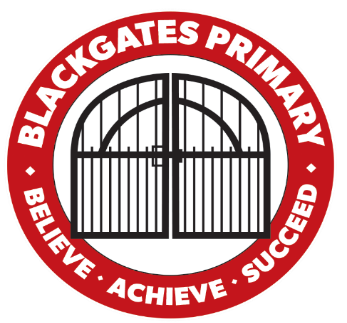 5 February 2019Dear Parent/CarerThe Leeds International Piano Competition has invited Year 4 to a fantastic piano extravaganza which was rated as 100% excellent or good by teachers last year. This is a very exciting opportunity for your child as The Leeds International Piano Competition (LIPC) is a musical event of global importance. Your child will experience live music and learn about musical composition during the ‘Piano Fantasia’ event.This even will take place at Leeds Town Hall on Thursday 28 March during the school day. We will be travelling by coach from school and will be back in time for lunch and swimming so children should come to school as normal on this day.We are very excited to be part of this event and are asking for a small voluntary contribution of £2 per child towards the cost of this event. Yours sincerelyYear 4 class teachers                                                                     Miss Young            Miss Marshall               Mrs Gorman…………………………………………………………………………………………………………………………………………………… Complete and return to school by Friday 15 March 2019Name of child: ____________________________________ Class: ____________________________Please tick:        	 I would like my child to go to the ‘Piano Fantasia’ event. I would not like my child to go to the ‘Piano Fantasia’ event. 	Please tick to say you have paid your contribution of £2.00 on Parent Pay. If you need your Parent Pay log on details, please to go to the school office.  I understand the trip will not take place without the contribution. Signed: __________________________________ Date: ___________________________